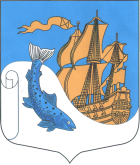 МУНИЦИПАЛЬНОЕ ОБРАЗОВАНИЕ
«СЯСЬСТРОЙСКОЕ ГОРОДСКОЕ ПОСЕЛЕНИЕ»ВОЛХОВСКОГО МУНИЦИПАЛЬНОГО РАЙОНА
ЛЕНИНГРАДСКОЙ ОБЛАСТИСОВЕТ ДЕПУТАТОВ
(четвертый созыв)РЕШЕНИЕот 3 февраля 2022 г.                                                                                           № 188 Об утверждении отчета Главы муниципального образования «Сясьстройское городское поселение» Волховского муниципального района Ленинградской области Белицкого А.М. «Об итогах работы Совета депутатов Волховского муниципального района Ленинградской области четвертого созыва в 2021 году»Заслушав отчет Главы муниципального образования «Сясьстройское городское поселение» Белицкого А.М. «Об итогах работы Совета депутатов муниципального образования «Сясьстройское городское поселение» четвертого созыва в 2021 году», руководствуясь п.2.54 ч.2 ст.35 Устава муниципального образования «Сясьстройское городское поселение», Совет депутатов РЕШИЛ:Утвердить отчет Главы муниципального образования «Сясьстройское городское поселение» Волховского муниципального района Ленинградской области Белицкого А.М. «Об итогах работы Совета депутатов муниципального образования «Сясьстройское городское поселение» Волховского муниципального района Ленинградской области четвертого созыва в 2021 году», согласно приложению.Признать работу представительного органа власти муниципального образования «Сясьстройское городское поселение» Волховского муниципального района Ленинградской области четвертого созыва в 2021 году удовлетворительной.Настоящее решение вступает в силу с момента подписания, подлежит официальному опубликованию и размещению на сайте администрации муниципального образования «Сясьстройское городское поселение» – www.администрация-сясьстрой.рф.Глава муниципального образования «Сясьстройское городское поселение» Волховского муниципального района Ленинградской области                                                                         А.М.  Белицкий Приложениек решению Совета депутатов МО
«Сясьстройское городское поселение» от 3 февраля 2022 года № 188ОТЧЕТ ГЛАВЫ МУНИЦИПАЛЬНОГО ОБРАЗОВАНИЯ «СЯСЬСТРОЙСКОЕ ГОРОДСКОЕ ПОСЕЛЕНИЕ» БЕЛИЦКОГО АЛЕКСАНДРА МЕФОДЬЕВИЧА «ОБ ИТОГАХ РАБОТЫ СОВЕТА ДЕПУТАТОВ 
ЧЕТВЕРТОГО СОЗЫВА В 2021 ГОДУ»Уважаемые горожане и гости!Деятельность представительного органа местной власти в 2021 году осуществлялась в условиях продолжающейся пандемии коронавируса, что отразилось на организационных моментах и законотворческой активности Совета. В составе четвертого созыва в 5-ти избирательных округах работали 15 депутатов. Напомню, партийная принадлежность депутатов: 8 – представляют «Единую Россию», 4 – КПРФ, 3 – самовыдвиженцы. В представительном органе сформирована и работает фракция «Единой России». 12 депутатов имеют высшее образование. Период полномочий действующего состава депутатов – 2019-2024 гг. Численность аппарата Совета депутатов – 1 человек. Для актуализации и локализации работы в 2021 году Советом депутатов была трансформирована группа постоянных депутатских комиссий. Теперь перечень депутатских комиссий выглядит следующим образом:Комиссия по бюджету, налогам и муниципальному имуществу;Комиссия по жилищно-коммунальному хозяйству, транспорту и связи; Комиссия по промышленности, торговле и экологии; Комиссия по социальным вопросам.                                                                                                  Статистика деятельности представительного органа в 2021 году выглядит следующим образом: с 1 января 2021 года по 31 декабря 2021 проведены 11 заседаний Совета, издано 75 решений, реализующие полномочия органов местного самоуправления, регулирующие разные аспекты жизни населения и хозяйствующих субъектов. Перечислю лишь некоторые наиболее, по-нашему мнению, значимые для жизнедеятельности муниципального образования решения, принятые представительным органом власти:23 декабря 2021 года Совет депутатов, после 2-х кратного обсуждения в профильных комиссиях, публичных слушаний и заключения контрольно-счетного органа Волховского района, утвердил бюджет поселения на трехгодичный период: 2022 год и плановый период 2023 и 2024 годы в следующих параметрах:на 2022 год:прогнозируемый общий объем доходов бюджета МО «Сясьстройское городское поселение» в сумме 117 207,9 тысяч рублей (+4 274,9 тыс. руб. к плану на 2021 год);общий объем расходов бюджета МО «Сясьстройское городское поселение» в сумме 125 815,7 тысяч рублей (+4 886,9 тыс. руб. к плану на 2021 год);дефицит бюджета МО «Сясьстройское городское поселение» в сумме 8 607,8 тысяч рублей (+617,0 тыс. руб. к плану на 2021 год). на плановый период 2023 и на 2024 годы:прогнозируемый общий объем доходов бюджета МО «Сясьстройское городское поселение» на 2023 год в сумме  106 124,5 тысяч рублей и на 2024 год в сумме 108 480,7 тысяч рублей;общий объем расходов бюджета МО «Сясьстройское городское поселение» на 2023 год в сумме 110 749,0 тысяч рублей, в том числе условно утвержденные расходы в сумме 3 000 тысячи рублей и на 2024 год 112 483,5 тысяч рублей, в том числе условно утвержденные расходы сумме 6 000 тысяч рублей;прогнозируемый дефицит бюджета МО «Сясьстройское городское поселение» на 2023 год в сумме 4 624,5 тысяч рублей и на 2024 год в сумме  4 002,8 тысяч рублей.В эти взвешенные плановые цифры заложена поступательная динамика дальнейшего социально-экономического роста нашего городского поселения, базовым элементом которого в современных правовых, экономических и финансовых реалиях остается стабильное участие в региональных и федеральных программах.Для эффективного решения вопросов местного значения, непосредственного осуществления населением местного самоуправления, участия населения в осуществлении местного самоуправлении и реализации его инициатив, представительным органом власти в отчетный период принимались следующие нормативные правовые акты: - решение от 29.01.2021 № 109 «О внесении изменений и дополнений в решение Совета депутатов от 27.05.2020 № 64 "Об утверждении Положения о порядке назначения и проведения опроса населения на территории муниципального образования "Сясьстройское городское поселение" Волховского муниципального района Ленинградской области»;- решение от 28.04.2021 № 132 «Об утверждении Положения о порядке выдвижения, внесения, обсуждения, рассмотрения инициативных проектов, а также проведения их конкурсного отбора в муниципальном образовании «Сясьстройское городское поселение» Волховского района Ленинградской области»; - решение от 06.07.2021 № 144 «О внесении изменений и дополнений в Положения о порядке подготовки и проведения схода граждан в населенных пунктах, входящих в состав муниципального образования «Сясьстройское городское поселение» Волховского муниципального района Ленинградской области»;- решение от 24.11.2021 № 171 «О внесении изменений и дополнений в решение Совета депутатов муниципального образования «Сясьстройское городское поселение» Волховского района Ленинградской области от 27.05.2021 № 66 «Об утверждении Порядка организации и проведения публичных слушаний в муниципальном образовании «Сясьстройское городское  поселение» Волховского района Ленинградской области».Регулирование экономики поселения, стабилизация деятельности малого и среднего бизнеса в условиях пандемии и налоговой действительности, отразилось в принятии Советом следующих решений: - решения от 25.02.2021 № 113, от 27.05.2021 № 135, от 06.07.2021 № 139, от 17.09.2021 № 146, от 23.12.2021 № 174 "О  внесении  изменений  и  дополнений в решение Совета депутатов МО «Сясьстройское городское поселение» от  26 декабря  2020 года № 96 «О бюджете муниципального образования «Сясьстройское городское 
поселение» на  2021 год и плановый период 2022 и 2023 годов»; - решение 28.04.2021 № 127 «Об утверждении Положения о порядке и условиях продажи жилых помещений (долей в праве долевой собственности на жилые помещения), находящихся в собственности муниципального образования «Сясьстройское городское поселение» Волховского муниципального района Ленинградской области»; - решение от 24.11.2021 № 155 «Об установлении земельного налога  на территории муниципального образования «Сясьстройское городское поселение» Волховского муниципального района Ленинградской области»;- решение от 24.11.2021 № 156 «Об установлении на территории муниципального образования "Сясьстройское городское поселение" Волховского муниципального района Ленинградской области налога на имущество физических лиц»;- решение от 24.11.2021 № 159 «Об утверждении Прогнозного плана приватизации объектов муниципальной собственности муниципального образования «Сясьстройское городское поселение»  на 2022 год"; - решение от 24.11.2021 № 158 "Об утверждении перечня муниципального имущества, предназначенного для оказания имущественной поддержки субъектам малого и среднего предпринимательства, а также физическим лицам, не являющимся индивидуальными предпринимателями и применяющим специальный налоговый режим «Налог на профессиональный доход» на территории муниципального образования «Сясьстройское городское поселение» в 2022 году".- решение от 24.11.2021 № 161 «Об утверждении размера платы за пользование жилыми помещениями (платы за наем) по договорам социального найма, договорам найма жилых помещений муниципального жилищного фонда и договорам найма жилых помещений специализированного жилищного фонда на территории МО «Сясьстройское городское поселение Волховского муниципального района Ленинградской области на 2022 год»;- решение от 23.12.2021 № 175 «О бюджете муниципального образования «Сясьстройское городское поселение» Волховского муниципального района Ленинградской области  на 2022 год и плановый период 2023 и 2024 годы»;Вопросы благоустройства, формирования гражданского общества, борьбы с коррупцией и муниципального контроля отражены в следующих документах:- решение от 28.04.2021 № 133 «Об утверждении порядка заслушивания ежегодных отчетов главы муниципального образования ""Сясьстройское городское поселение" и главы администрации  муниципального образования "Сясьстройское городское поселение»;- решение от 06.07.2021 № 141 «Об утверждении Положения о постановке на учет воинских захоронений, выявленных на территории муниципального образования "Сясьстройское городское поселение" Волховского района Ленинградской области и увековечении имен погибших воинов»;- решение от 06.07.2021 № 143 «Об утверждении Порядка проведения антикоррупционной экспертизы нормативных правовых актов и проектов муниципальных нормативных правовых актов Совета депутатов муниципального образования "Сясьстройское городское поселение" Волховского муниципального района Ленинградской области»;- решение от 17.09.2021 № 151 «Об утверждении Положения об оказании поддержки благотворительной деятельности и добровольчеству (волонтерству) на территории муниципального образования «Сясьстройское городское поселение» Волховского муниципального района Ленинградской области»;- решение от 17.09.2021 № 149 «Об утверждении Положения о муниципальном земельном контроле в границах муниципального образования «Сясьстройское городское поселение» Волховского муниципального района  Ленинградской области»;- решение от 24.11.2021 № 165 «Об утверждении Положения о муниципальном контроле за исполнением единой теплоснабжающей организацией обязательств по строительству, реконструкции и (или) модернизации объектов теплоснабжения на территории муниципального образования «Сясьстройское городское поселение» Волховского муниципального района  Ленинградской области»;- решение от 24.11.2021 № 166 «Об утверждении Положения о муниципальном жилищном контроле на территории муниципального образования «Сясьстройское городское поселение» Волховского муниципального района Ленинградской области)»;- решение от 24.11.2021 № 167 «Об утверждении  Положения о муниципальном контроле в сфере благоустройства на территории муниципального образования «Сясьстройское городское поселение» Волховского муниципального района Ленинградской области»;- решение от 24.11.2021 № 168 ««Об утверждении Положения о муниципальном контроле на автомобильном транспорте и в дорожном хозяйстве на территории муниципального образования «Сясьстройское городское поселение» Волховского муниципального района  Ленинградской области»- и другие.Инициаторами внесения проектов нормативных правовых актов за истекший год стали:- Совет депутатов и глава МО – 23;- администрация поселения – 47;- прокуратура – 5.Ни одно из 11-ти заседаний Совета не было сорвано из-за отсутствия кворума! В связи с пандемией коронавируса, прием заявителей велся дистанционно, с использованием интернет-ресурсов или почтовых отправлений.   Постоянные депутатские комиссии за 2021 год провели 6 заседаний, в т.ч.:- Комиссия по вопросам ЖКХ провела 2 заседания;- Комиссия по бюджету –  3 заседания;- Комиссия по социальным вопросам – 1- поступило обращений – 48, в.т.ч.- от граждан – 10;- от предпринимателей – 3;- от организаций и учреждений – 35;За отчетный период поступило 5 протестов Волховской городской прокуратуры. Все протесты удовлетворены. Наиболее значимые мероприятия, проведенные депутатами с общественными организациями, с молодежью и администрацией муниципального образования:публичные слушания – 6: а) проект бюджета 2022 и 2023-2024 гг; б) исполнение бюджета 2020 года;   в) внесение изменений и дополнений в Устав МО; г) по проекту предоставления разрешения на отклонение от предельных параметров разрешенного строительства, реконструкции объектов капитального строительства для земельного участка с  КН 47:10:0601014:428, расположенного по адресу: Ленинградская область, Волховский муниципальный район, г. Сясьстрой, ул. Петрозаводская, земельный участок  № 38;д) по проекту актуализации схемы теплоснабжения МО «Сясьстройское городское поселение е) по вопросу размещения мест (площадок) накопления твердых коммунальных отходов на территории поселения;  3) отчет главы поселения;4) отчет главы администрации;5) совместные собрания граждан, предпринимателей, администрации и депутатов по проблемам благоустройства дворовых и общественных территорий в – 10 раз;7) совместные собрания предпринимателей, администрации и депутатов по проблемам бизнес-сообщества в формате онлайн-конференций –  4 раза;8) депутаты активно участвовали в общегородских мероприятиях: субботниках по благоустройству,  торжественном возложении венков и цветов 9 мая, в связи с 76-летием Победы нашего народа в Великой Отечественной войне, спортивных состязаниях;  9) выезжали, совместно с администрацией поселения на проблемные участки с целью установления приоритетов в ремонте дорожной инфраструктуры 10) комиссионно производили осмотр обоснованности мест дислокации контейнерных площадок по обращениям жителей;11)  многократно, комиссионно в составе проектантов, работников администрации и жителей города производили осмотр и контроль хода и качества строительства на территории парка.Советом депутатов инициированы 10 обращений в органы местной исполнительной власти по заявлениям граждан. По все обращениям приняты адекватные возможностям местной власти меры.В течение отчетного периода бюджет поселения корректировался 5 раз. Прогнозные параметры основного финансового документа выглядели на начало 2021 года следующим образом: - общий объем доходов - 112 933,0  тысяч рублей;- общий объем расходов бюджета - 120 928,8  тысяч рублей;- прогнозируемый дефицит бюджета - 7 995,8 тысяч рублей,а на конец года фактическое исполнение составило: - общий объем доходов – 468 728, 2 тысяч рублей; - общий объем расходов – 474 854, 2 тысяч рублей;- дефицит бюджета –  6 126,0 тысяч рублей. Как видим по цифрам, правильно поставленные стратегические задачи и точные оперативные решения дают нужные результаты и, как итог, – уровень социально-экономической жизни в поселении сохраняет стабильность и имеет устойчивые тенденции развития.На территории нашего муниципального образования в истекшем году частично или полностью реализовано 18 программ федерального, регионального и муниципального уровней, что составляет 82,7 % или 392 881,6 тысяч рублей от расходов бюджета. Но не буду "отбирать хлеб" у  исполнительной власти. Подробно  это прозвучит в докладе глава администрации Столяровой Ю.В., которая детально осветит итоги работы администрации в 2021 году.Уверен, в рамках финансовых возможностей бюджета и активного участия в региональных и федеральных программах, в т.ч. по развитию и поддержке моногородов, через демократичные процедуры, учитывающие мнение горожан, их инициативы, наш бюджет станет все более  народным и, как следствие, – продолжат преображаться качественно и количественно все новые и новые городские пространства.Нормотворческая деятельность Совета депутатов в 2021 году в полном объеме освещалась на страницах 13-ти изданий муниципальной газеты "Сясьский рабочий", в газете «Волховские огни», выпусках «Сясь-ТВ», "Сясь-Ньюс", сайте администрации поселения и в других медийных источниках.Совет депутатов, неоднократно участвуя в областном конкурсе среди представительных органов власти, четырежды становился призером. Каждый раз, подводя итоги конкурса, Законодательное собрание Ленинградской области отмечает организационную мобилизованность, способность к разумным компромиссам, плодотворность и высокую эффективность законотворческой деятельности Совета депутатов МО "Сясьстройское городское поселение". Материалы по итогам работы Совета депутатов в 2021 году будут направлены в региональную конкурсную комиссию. Надеемся вновь на благоприятный результат.Как уже было сказано в самом начале отчета, пандемия короновируса наложила рамочные ограничения на более полную работу Совета депутатов, был приостановлен прием граждан депутатами. Но, мы будем работать в рамках наших полномочий, финансовых и правовых возможностей на благо жителей нашего городского поселения.СПАСИБО ЗА ВНИМАНИЕ!